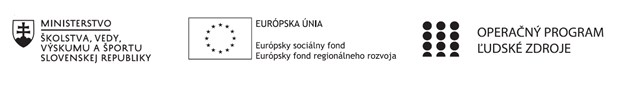 Správa o činnosti pedagogického klubu Príloha:Prezenčná listina zo stretnutia pedagogického klubuPríloha správy o činnosti pedagogického klubu                                                                                             PREZENČNÁ LISTINAMiesto konania stretnutia: Gymnázium, Hlinská 29, Žilina Dátum konania stretnutia: 03.05.2021Trvanie stretnutia: 	od 14:00 hod	do 17:00 hod	Zoznam účastníkov/členov pedagogického klubu:Meno prizvaných odborníkov/iných účastníkov, ktorí nie sú členmi pedagogického klubu  a podpis/y:Prioritná osVzdelávanieŠpecifický cieľ1.1.1 Zvýšiť inkluzívnosť a rovnaký prístup ku kvalitnému vzdelávaniu a zlepšiť výsledky a kompetencie detí a žiakovPrijímateľGymnáziumNázov projektuGymza číta, počíta a bádaKód projektu  ITMS2014+312011U517Názov pedagogického klubu GymzaMatDátum stretnutia  pedagogického klubu03.05.2021Miesto stretnutia  pedagogického klubuGymnázium, Hlinská 29, ŽilinaMeno koordinátora pedagogického klubuMgr.Tatiana HikováOdkaz na webové sídlo zverejnenej správywww.gymza.skManažérske zhrnutie:       Učebný štýl predstavuje súhrn postupov, ktoré žiak preferuje pri učení. Určovanie a rozpoznávanie učebných štýlov a prístupu k učeniu žiakov je pre pedagogických zamestnancov veľmi dôležité. Poznanie žiakovho učebného štýlu a prístupu k učeniu poskytuje učiteľovi cenné informácie ako usmerňovať jeho výchovno-vzdelávacie výsledky a voliť vhodné vyučovacie stratégie. Môžeme ich rozdeliť na:Konkrétny, reflexívny učebný štýl – žiaci preferujú prijímanie informácií v konkrétnej podobe (skúsenosťami, zmyslami, pocitmi) a spracúvajú ich reflexívnym pozorovaním (premýšľaním, uvažovaním. Pre uvedených žiakov je dôležitá rola učiteľa ako motivátora.Abstraktný, reflexívny učebný štýl – žiaci preferujú prijímanie informácií v abstraktnej podobe a spracúvajú ich reflexívne (premýšľaním); hľadajú fakty a kriticky ich hodnotia; učia sa najmä premýšľaním; prisudzujú dôležitosť detailom; sú usilovní, dôkladní, keď je situácia nejasná, znovu si overujú fakty. Pre uvedených žiakov je dôležitá rola učiteľa ako experta.Abstraktný, aktívny učebný štýl – žiaci preferujú prijímanie informácií v abstraktnej podobe a spracúvajú ich aktívne; chcú vedieť, ako veci fungujú, hľadajú ich využiteľnosť, získané poznatky a skúsenosti chcú uplatniť v praktickom živote. Pre uvedených žiakov je dôležitá rola učiteľa ako trénera riadiaceho postup učenia.Konkrétny, aktívny učebný štýl – žiaci preferujú prijímanie informácií v konkrétnej podobe a aktívne ich spracúvajú; spájajú poznatky s ich aplikáciou, hľadajú skryté možnosti, potrebujú vedieť, čo je možné s vecami urobiť; učia sa najmä metódou pokusu a omylu; sú adaptabilní a majú radi zmeny; majú sklon riskovať, bývajú netrpezliví; často vyvodzujú závery bez logických dôkazov. Pre uvedených žiakov je dôležitá rola učiteľa ako poradcu.Hlavné body, témy stretnutia, zhrnutie priebehu stretnutia: Analýza dotazníka o povrchovom/hĺbkovom prístupe k učeniuVyhodnotenie výsledkov  dotazníka v jednotlivých triedach.Závery a odporúčania:Povrchový prístup k učeniu spočíva v reprodukovaní učiva a pasívnom prijímaní poznatkov, je založený na pamäťovom učení, memorovaní, mechanickom „bifľovaní“, kvantitatívnom rozširovaní poznatkov bez väčšieho úsilia o ich pochopenie. Žiaci s týmto prístupom k učeniu sa koncentrujú najmä na to, aby splnili požiadavky, zložili skúšku a ukončili štúdium, t.j. prevláda u nich vonkajšia motivácia. Nerozlišujú, ktoré informácie v učive sú podstatné a ktoré nepodstatné. Snažia sa reprodukovať názory učiteľa bez osobného vzťahu, bez premýšľania a kritického prístupu, bez porovnávania s vlastnými životnými skúsenosťami. Majú malý repertoár učebných postupov, nevedia ako sa učiť.Hĺbkový prístup k učeniu spočíva v snahe porozumieť učivu, vystihnúť jeho podstatu a význam, pochopiť veci a javy okolo seba. Žiaci s týmto prístupom k učeniu sa učia nielen kvôli skúškam, ale aj preto, že chcú učivu porozumieť, vyskúšať jeho použitie v praxi, učivo ich zaujíma, t.j. prevláda u nich vnútorná motivácia. Majú široký repertoár učebných postupov,  zamýšľajú sa nad svojimi učebnými postupmi a snažia sa ich zefektívniť. Výsledkom uvedeného prístupu býva nielen zapamätanie, ale aj pochopenie učiva. Žiaci dokážu zaujímať k učivu vlastné stanovisko.Žiaci sa najefektívnejšie učia v školskom prostredí, preto je v záujme všetkých pedagogických zamestnancov našej školy poznať ich preferujúce učebné štýly a prístupy k učeniu. Učitelia môžu podporiť hĺbkový prístup k učeniu najmä tým, že naučia žiakov ako sa majú učiť, vytvoria tvorivú a pracovnú klímu, uplatnia humanistický prístup vo výchovno-vzdelávacom procese a budú používať vyučovacie metódy a formy, ktoré podporia samostatnosť, aktivitu a tvorivosť žiakov. Výsledky vyhodnotenia učebných štýlov a prístupu k učeniu jednotlivých žiakov sú k dispozícii u triednych učiteľov 1. ročníka a výchovného poradcu školy.Vypracoval (meno, priezvisko)PaedDr. Antónia Bartošová  Dátum03.05.2021PodpisSchválil (meno, priezvisko)Mgr. Tatiana HikováDátum03.05.2021PodpisPrioritná os:VzdelávanieŠpecifický cieľ:1.1.1 Zvýšiť inkluzívnosť a rovnaký prístup ku kvalitnému vzdelávaniu a zlepšiť výsledky a kompetencie detí a žiakovPrijímateľ:GymnáziumNázov projektu:Gymza číta, počíta a báda Kód ITMS projektu:312011U517Názov pedagogického klubu:GymzaMatč.Meno a priezviskoPodpisInštitúcia1.PaedDr. Antónia BartošováGymnázium2.Mgr. Tatiana HikováGymnázium3.PaedDr. Andrea Bednárová, PhD. Gymnázium4.RNDr. Nataša GerthofferováPNGymnáziumč.Meno a priezviskoPodpisInštitúcia